UNIVERSIDAD VERACRUZANA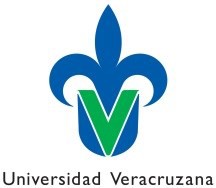 SECRETARÍA DE ADMINISTRACIÓN Y FINANZASSISTEMA DE ATENCION INTEGRAL A LA SALUD DE LAUNIVERSIDAD VERACRUZANA (SAISUV)Solicitud de Ayuda MédicaSAF-GE-F-04TIPO DE PERSONAL	1	MANDOS MEDIOS YSUPERIORES3	CONFIANZA	4	ACADÉMICO